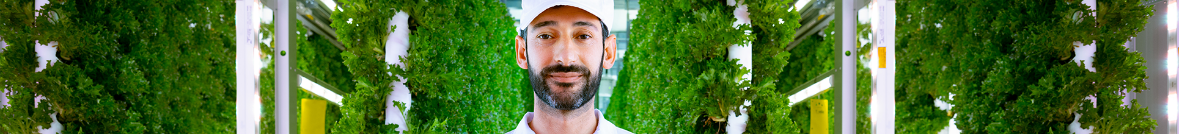 Vilken ingenjörsfråga är viktigast för dig? Medlemmar i Sveriges Ingenjörer kan rösta i Ingenjörsvalet 28 mars – 30 april och skänker samtidigt 10 kronor till Ingenjörer utan gränser. Rösta i Ingenjörsvalet så här:Titta efter ett e-postmeddelande från Sveriges Ingenjörer med titeln Rösta i Ingenjörsvalet. Meddelandet har skickats till den e-postadress som du angett till förbundet. Klicka på din personliga länk i meddelandet och du hamnar direkt på valplattformen Assembly Voting där du kan välja att rösta på en Lista eller en kandidat.  Om du inte hittar ditt personliga e-postmeddelande eller inte har en aktuell e-postadress hos förbundet går du direkt till valplattformen Assembly Voting: https://nemid.assembly-voting.com/sverigesingenjorer_ingenjorsvalet2022/sv. Där identifierar du dig genom att logga in med Mobilt BankID/BankID. Välj därefter den Lista eller kandidat som du önskar lägga din röst på. Mer om IngenjörsvaletSveriges Ingenjörer är en medlemsstyrd organisation och i Ingenjörsvalet väljs medlemmarnas företrädare i Ingenjörsfullmäktige, förbundets högsta beslutande organ. Valet genomförs vart fjärde år. https://www.sverigesingenjorer.se/om-forbundet/medlemsinflytande/val-till-fullmaktige/Mer om IngenjörsfullmäktigeIngenjörsfullmäktige fattar beslut om framtiden för Sveriges Ingenjörer. Det kan handla om förbundets vision och arbete i vardagen, om det som berör din roll som ingenjör och om medlemsorganisationen. Ingenjörsfullmäktige väljer också de representanter som sitter i förbundsstyrelsen, valberedningen och revisorer, d v s alla de organ som en förening behöver.  https://www.sverigesingenjorer.se/om-forbundet/organisation/ingenjorsfullmaktige/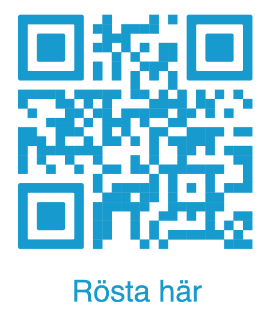 